Разминка - пятиминутка «I  English» на уроках английского языка в средней школе.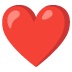 
Здравствуйте, уважаемые коллеги! В данной публикации рубрики «Педагогические секреты» мне бы хотелось поделиться с вами интересным и, на мой взгляд, универсальным приемом, который успешно применяю на уроках английского языка в средней школе.Мы все знаем, что учащиеся приходят на уроки в различном настроении. Одни готовы включиться в работу с первых минут урока, другие – не могут настроиться на работу, отвлекаются на посторонние вещи, переговариваются друг с другом, мешают учителю и своим одноклассникам, что неизбежно ведет к нарушению рабочей атмосферы на уроке.Для того, чтобы заинтересовать, приободрить, и нередко, дисциплинировать учащихся регулярно использую разминку «I love English». Продолжительность – 5 мин (учитель может регулировать время активности в сторону увеличения или уменьшения).
Универсальность данного приема заключается в том, что его можно применять на любом этапе урока, как с отдельными учащимися, так и со всей группой. Необходимость проведения такой разминки учитель определяет сам, исходя из объективных факторов и текущей обстановки.
Разминка «I love English» может проводиться при помощи различных средств и оборудования. При наличии проектора на экран выводится слайд с изображением сердца и английской буквой «E» внутри, что означает «I love English». Рядом можно обозначить время - 5 min. Можно также изобразить эту символичную эмблему в виде сердца мелом на обычной доске или прикрепить на магнитную доску бумажное сердце с буквой «E». 
Должна отметить, что учащиеся по-разному реагируют на такую активность, кто-то с энтузиазмом поддерживает идею, кто-то неохотно включается в это задание, но то, что такая занятость помогает учителю выполнить поставленную задачу – проверено на практике.Основные цели данной учебной деятельности заключаются в том, чтобы переключить внимание учащихся, зарядить положительными эмоциями, мотивировать их на использование живой речи, научить преодолевать страх ошибок в устной речи, а значит учиться коммуникации на иностранном языке. Мои ученики хорошо знают основное правило такой игровой разминки. С момента демонстрации кодового символа, указания времени (например, 5 мин) и имён участников, все слова и предложения, произносимые учащимися вслух, должны звучать только на английской языке (включая любые комментарии по отношению друг к другу). В разминке может участвовать как вся группа, так и отдельные ученики по усмотрению учителя.
В качестве «пенальти» за нарушение правил может быть дополнительное упражнение в домашнем задании (например, пересказ текста или сочинение на заданную тему). Как правило, ученики стараются избежать подобных дополнительных заданий, поэтому не нарушают установленные правила.
Если учащиеся в процессе данной активности не знают некоторые слова, они спрашивают об этом учителя, но только на английском. Кроме вербального общения, можно использовать мимику и жесты. Только учащиеся, не участвующие в данной активности, а также учитель, могут, при необходимости, прибегать к использованию родного языка. Вместе с символом учитель вводит тему разминки (на экране, на доске, в виде рисунка на бумаге).Зачастую ученикам непросто сформулировать мысль и озвучить ее на английском языке. Здесь на помощь приходит учитель и одноклассники. Такие ситуации поднимают настроение самим участникам разминки, вызывают улыбки и смех, приводят к неожиданным приятным открытиям. Так, один ученик однажды с улыбкой сказал, - «в процессе разминки чувствуешь себя неловко, сложно и весело одновременно. В сознании галопом проносятся мысли, но слова, чтобы их выразить или объяснить, не знаешь. И самое трудное в таком задании - невозможность задать вопрос учителю на родном языке.»
В такие моменты мыслительный процесс происходит наиболее активно, так как ученику приходится искать варианты изложения своих идей самостоятельно. Он аккумулирует все внутренние ресурсы и опыт, процессы восприятия и обработки информации набирают скорость, что приводит к, своего рода, «мозговому штурму».  Это положительным образом сказывается на активности каждого учащегося в ходе урока.Главное в такой деятельности - не молчать, стараться говорить, и ошибки не имеют значения, так как учитель в любом случае поддержит и поможет выразить мысль простыми и понятными словами и предложениями на английском языке. Таким образом формируется атмосфера сотрудничества на уроке. Секрет в том, что, какой бы такая занятость не каталось простой, учитель заранее готовится к такой разминке, выбирает тематику, близкую и интересную учащимся. Выяснить направление интересов несложно во время общения на уроках и вне, когда ученики рассказывают о своих интересах, делятся некоторыми моментами из жизни школы. Каждая разминка несёт определённые задачи в плане закрепления лексики, грамматики, фонетики. Тематические разминки требуют незначительной подготовки. Нередко ученики сами предлагают темы для такого общения.Например, зная про увлечение учащихся рок-музыкой и их участии в школьной рок-группе, мы затрагивали тему рок-музыки: чем она привлекает; какие любимые исполнители; какие эмоции вызывает. Чтобы развить коммуникацию, учащимся были предложены фотографии известных рок-групп и несколько музыкальных идиом. С названиями музыкальных групп и их творчеством ученики справились быстро, назвали лидеров групп, известные хиты. Интересно было узнать, что для моих учеников рок-музыка, включая тяжелый рок, является источником творческой энергии для новых открытий и свершений.Всегда радостно наблюдать, как ученики, сами того не замечая, начинают разговаривать на английском языке не с учителем, а друг с другом, пробуют спорить, доказывают свою точку зрения, комментируют слова друг друга. 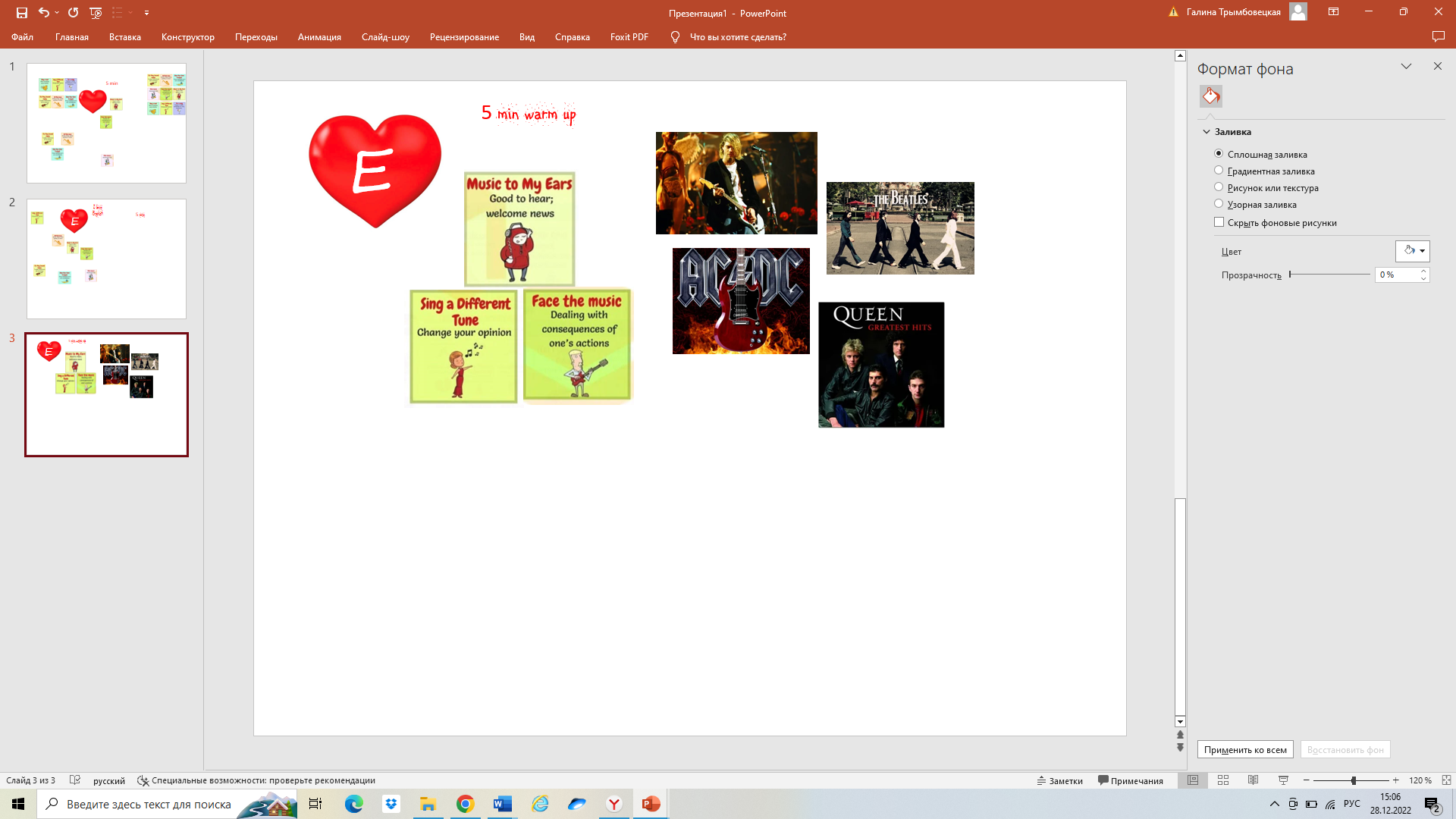 Темой для разминки может стать и курьёзный случай. Один из недавних эпизодов из школьной жизни, когда ученик во время завтрака уронил бутерброд маслом вниз, испачкал одежду и пол, что стало причиной его опоздания на урок и веселой спонтанной темой для разминки «I love English» относительно того, кто кому помогал наводить порядок в столовой и, в связи с этим, какими домашними делами ученики занимаются дома. Перед новогодними праздниками темой разминки стали итоги уходящего года, - чем интересным запомнился уходящий год, что особенно порадовало и какие веселые моменты нам запомнились. Из наиболее значимых событий ученики отметили поездку классом в Санкт-Петербург и День самоуправления со множеством веселых ситуаций.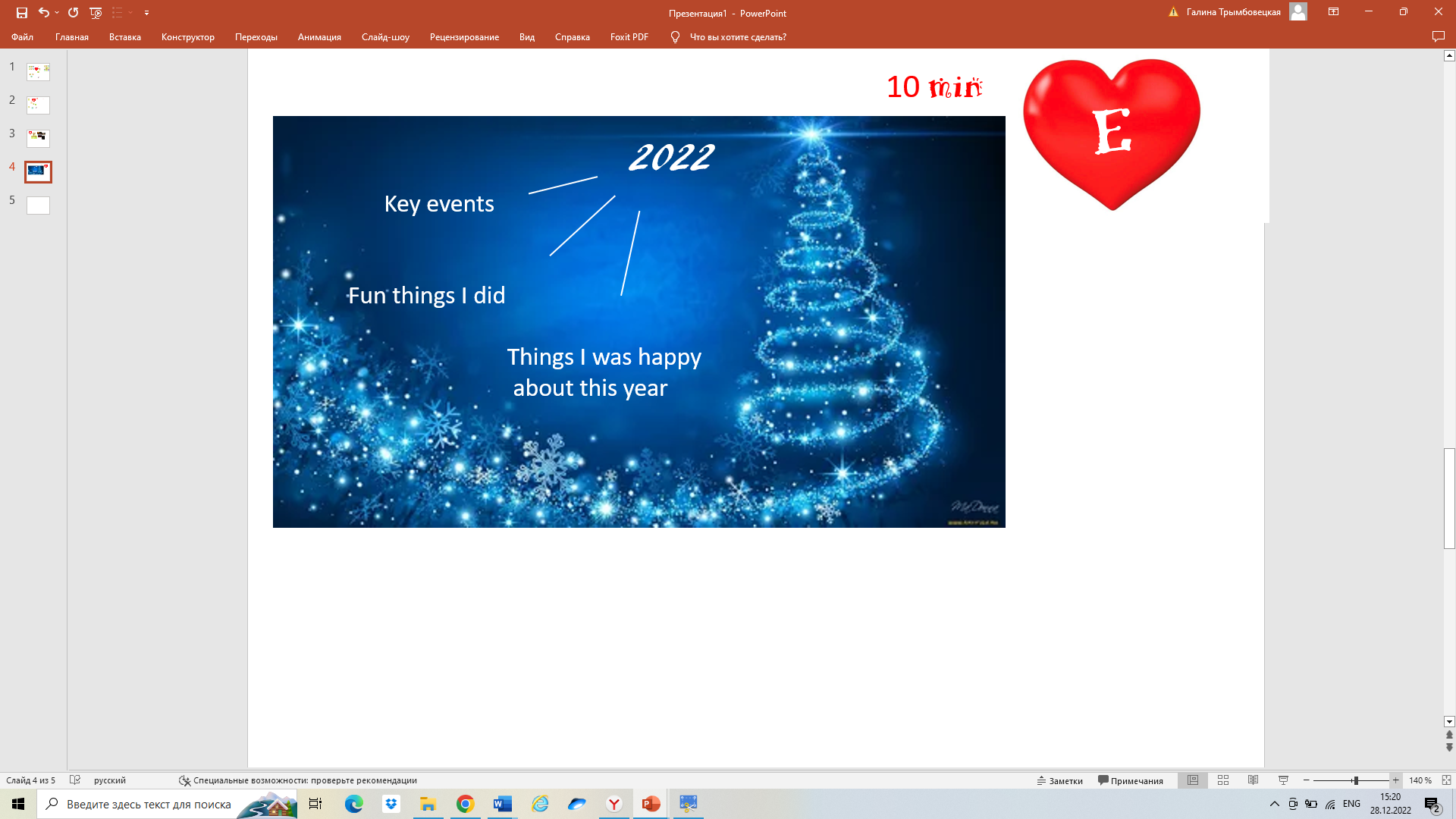 В завершении моего рассказа отмечу, что в начале урока такие разминки помогают отвлечься от обязательных рабочих заданий и взбодриться, особенно, если до урока английского языка у учащихся была контрольная или просто другой сложный урок; в середине урока такая разминка является полезной сменой деятельности; в заключении урока она позволяет отдохнуть, сбросить эмоциональное напряжение. И самое главное, что такая деятельность вызывает у учащихся искренний интерес и желание общаться на английском языке. Спасибо за ваше внимание!